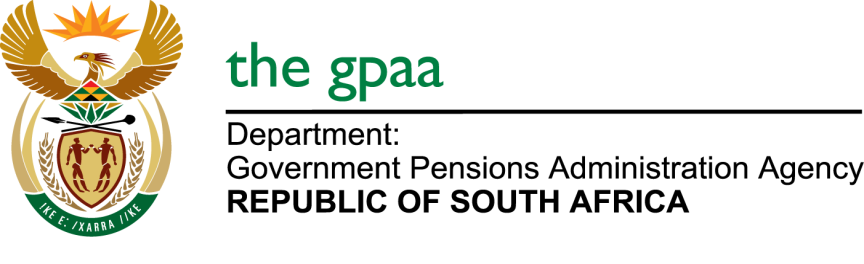 CLOSING DATE: 26 APRIL 2019PROVISION OF MEDICAL CLAIMS ADMINISTRATION SERVICES (GPAA 10/2019)NAME OF BIDDERSSoma InitiativeCOIDLinkRand Mutual Admin Services (Pty) LtdAgility Health